Situční mapa „část stavby silnice č. III/46418 ul. Butovická“ v k.ú. Butovice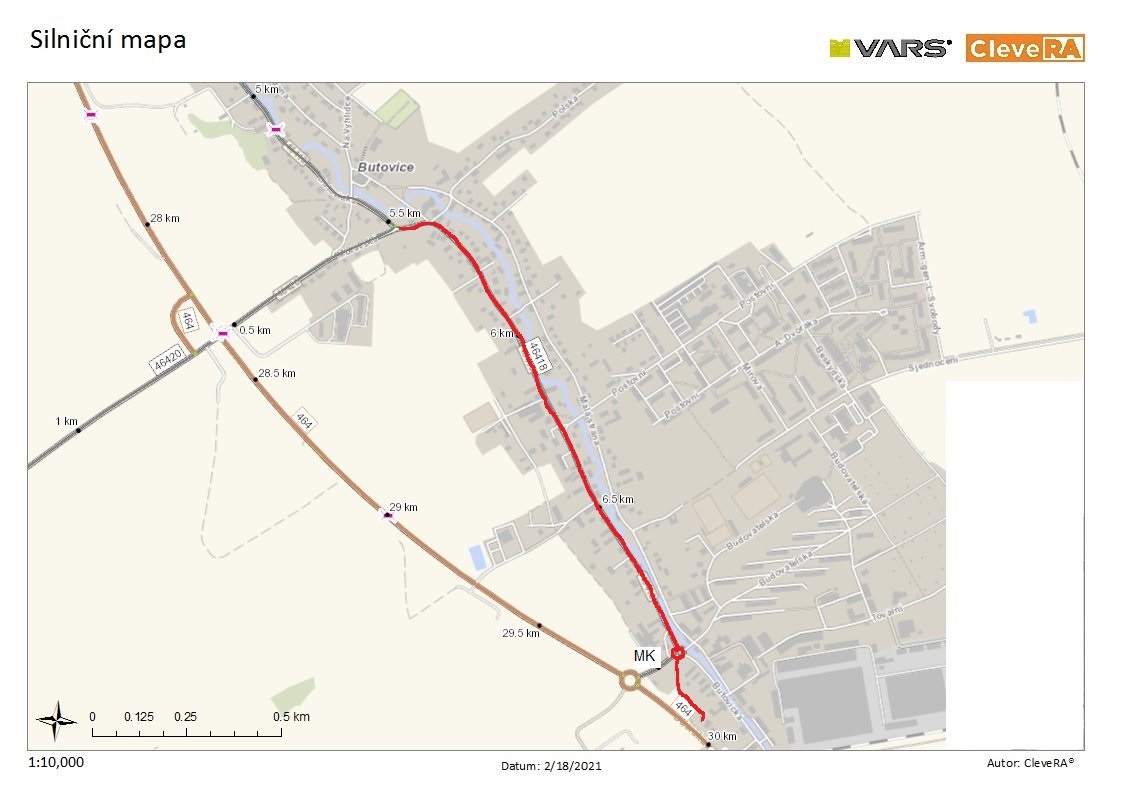 